                                                                                                            Tarnobrzeg 03.06.2020               Materiały do zdalnego nauczania, grupa I rewalidacyjno – wychowawcza                                           nauczyciel – mgr Krystyna Barszcz                                                                               pomoc terapeutyczna – Ewa Sobiło, Maria OgorzałekBardzo  proszę rodziców  o częste powtarzanie z dzieckiem  w ciągu dnia wcześniejszych zaleceń. Proponuję zajęcia; Poznajemy swoje palce u rąk- zabawa przed lustrem.Polecam prezntacje multimedialnehttps://www.youtube.com/watch?v=Zqa2r8TOwqUhttps://www.youtube.com/watch?v=IV1bQxyzgTgPiosenki związane z tematyką https://www.youtube.com/watch?v=14EBX7HXnxs.https://www.youtube.com/watch?v=_8t8yYpJnmM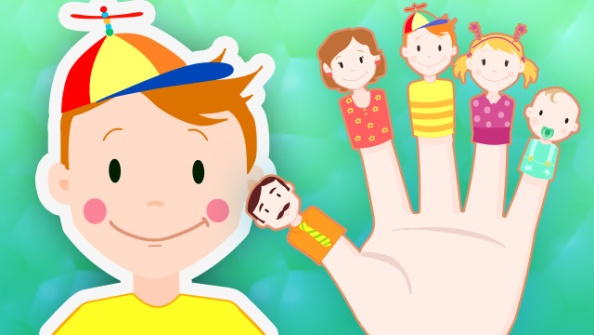 Proszę o stosowaniu wzmocnień za każdą poprawnie wykonaną czynność przez wychowanka czyli pochwały, uściski, głaskanie, całusy.Bibliografia- opracowanie na podstawie portalu edukacyjnego, - opracowanie na podstawie strony internetowej.